Para qualquer informação por favor contacte o escritório da nossa paróquia: 732- 254-1800 linha 15 em Português.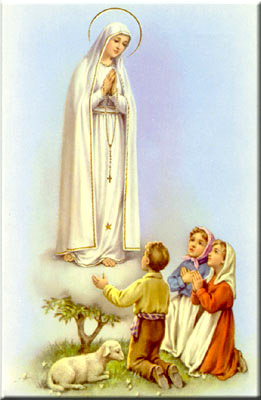 A secretaria Humbelina estará no escritório da paróquia para atender em Português, nas segundas-feiras e quartas-feiras, das 9:00 AM-3:00 PM e sextas-feiras das 9:00AM-2:00PM.Estamos com dificuldade em atualizar o website da nossa paróquia. Por favor levem o boletim para casa para ficarem por dentro das atividades e anúncios da paróquia. Obrigada pela vossa compreensão. Se alguém conhece quem poderia nos ajudar a reconstruir o nosso website, por favor ligue para o escritório ou falem com o Padre Damião. Obrigada!GRUPOS E MINISTÉRIOS NA NOSSA COMUNIDADESomos todos convidados a participar e fazer parte dos vários Ministérios dentro da nossa paróquia, assim poderemos continuar a ser uma comunidade vibrante, mostrando o que há em nos’ de melhor para oferecer com a nossa diversidade e costumes diferentes. Neste boletim destacaremos o grupo da Irmandade de Fátima.A Irmandade de Fátima existe desde 1984 e actualmente conta com 18 membros activos. E’ um grupo importante para a divulgação da mensagem central de Nossa Senhora do Rosário de Fátima: Conversão, Penitencia, e oração. A Irmandade se reúne cada segundo domingo do mês antes da Missa as 11h para a reza do terço. A liturgia dessa Missa e’ coordenada pelos membros da Irmandade de Fátima, assim como as bonitas procissões de Maio e Outubro. Devemos honrar a Nossa Senhora como Mãe de Deus que tanto nos ama! Quem se quiser inscrever como membro da Irmandade por favor entre em contacto com a Presidenta do grupo, Ceu’ Santos ou com a secretaria da Paroquia. Todos são convidados a ser membros da Irmandade de Nossa Senhora! AGRADECIMENTO!O grupo de Apoio Social agradece a participação e generosidade das pessoas que doaram cartões monetários e comidas para os mais necessitados da nossa comunidade de língua Portuguesa. Foi a primeira vez que usaram o sistema da Arvore de Natal ornamentada de pedidos para os necessitados, e foi um sucesso graças a’ generosidade de muitas pessoas. Assim se tornou possível ajudar varias famílias carentes durante este período do natal Esperamos continuar com esta bonita tradição no próximo ano. Que Deus abençoe a todos pela vossa generosidade com os mais necessitados. CONVITE PARA SERVIR EM ALGUM MINISTÉRIO OU GRUPO DA IGREJAO começo do Ano Novo e’ um tempo oportuno de refletir-mos no que podemos fazer para servir a Deus e a Sua Igreja.A nossa comunidade tem um grupo de fiéis que com muita dedicação e carinho oferecem parte do seu tempo para servir nos vários ministérios e grupos da Igreja. No entanto, estamos sempre a precisar de mais paroquianos que se dediquem a servir a Igreja de Deus, tanto na comunidade de língua Portuguesa como na comunidade Americana. Quem estiver interessado a ajudar ou fazer parte dalgum Ministério ou grupo, por favor entre em contacto com o escritório para falar com a secretaria ou com o Pastor ou comuniquem -se com qualquer membro dos grupos. Deus convida cada um de nos’ a trabalhar em sua ‘vinha’.Existem na nossa comunidade de língua Portuguesa os seguintes Ministérios e grupos: Catequese, Ministros da Palavra (leitores), Ministros E. da Eucaristia, Coro, Coroinhas, Ministros de Hospitalidade, Apoio Social, Grupo de Jovens, Irmandade de Fátima, Legião de Maria, Apostolado Coração de Jesus, Grupo de Oração. Intenção do Papa Francisco para o mês de Janeiro:Pela evangelização: Minorias religiosas na ÁsiaPara que, nos países asiáticos, os cristãos, bem como as outras minorias religiosas, possam viver a sua fé com toda a liberdade. INTENÇÕES DAS MISSAS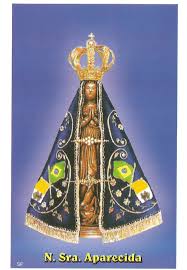 +Sábado 06 de Janeiro- Joaquina de Jesus e esposo+Domingo 07 de Janeiro – Arminda Graciosa (1º Aniversario)+Quarta-feira 10 de Janeiro- Ana Pacheco +Sábado 13 de Janeiro- Emília e Manuel Laranjeiro+Domingo 14 de Janeiro- Sandro Feiteira e rezemos por Membros da Irmandade de Fátima---------------------------------------------------------------------RIFAS DO “LUCKY CALENDAR”Este ano mais uma vez estamos oferecendo uma promoção especial: quando comprar dois calendários de rifas por US $50.00 você receberá um grátis para mais possibilidades de ganhar. Este é um dos métodos maiores e práticos de angariar fundos para ajudar nas despesas da nossa paróquia. Se cada família registada na paróquia participasse, esta angariação de fundos se tornaria um sucesso. Se alguém precisar de comprar mais por favor passe pela sacristia depois das nossas Missas em Português para pegar mais ou ligue para o escritório. Por favor considere participar mesmo que compre só uma rifa por $25.00. Os sorteios normalmente são feitos na primeira terça-feira de cada mês mas se não comprou o calendário de rifas ainda esta’ a tempo só que Janeiro já foi sorteado. --------------------------------------------------------------------- Nossa Despensa de Tempo, Talento, & TesouroOfertório de 23 e 24 de Dezembro 2017Coleta: $5,305.00 + pelo correio: $1,317.00Ofertório de Dezembro 24 e 25$11,227.00 + pelo correio: $2,127.00Muito obrigado a todos pela vossa generosidade e sacrifício!Prezados Irmãos e Irmãs em Cristo, A visita dos magos ao Cristo Menino sempre teve um forte controle sobre a imaginação cristã. Nós gostamos de histórias que transformam as expectativas convencionais. O Antigo e o Novo Testamento estão cheios de relatórios sobre a bondade de Deus para os seres humanos, mas aqui, nos presentes de ouro, incenso e mirra dos magos, temos o contrário: a bondade dos seres humanos em relação a Deus. Há algo não só muito próprio, mas também muito atraente, sobre isso.Mas como podemos começar a pagar ao SENHOR pelas muitas maneiras em que ele nos abençoou? Na verdade, Jesus respondeu a essa pergunta em uma de suas parábolas:Pois eu tive fome e você me deu comida, eu estava com sede e você me deu bebida, um estrangeiro e você me recebeu, nu e você me vestiu, doente e você cuidou de mim, na prisão e você me visitou [...] Amém, eu digo a você, o que você fez por um dos meus irmãos, você fez por mim (Mt 25, 35-36,40).Neste fim-de-semana, você terá a oportunidade de dar algo de volta a Deus, contribuindo para a Coleta Anual- Together in Charity (Juntos em Caridade). Esta coleta financia o Programa de Assistência de Emergência da Caridade Católica, que auxilia as paróquias quando indivíduos e famílias enfrentam necessidades urgentes financeiras, habitacionais ou médicas, necessidades que ultrapassam a capacidade de uma freguesia. Sua paróquia pode ter sido uma das ajudadas pelo programa, já que no último ano 59 (ou 66%) de nossas paróquias foram transferidas para as instituições de caridade católicas para assistência de emergência. No total, 437 domicílios, constituídos por 693 adultos e 578 crianças, foram ajudados por aqueles que doaram na Coleta Together in Charity.Por favor, considere dar um presente a Jesus que está presente no idoso que não pode pagar uma receita médica necessária ou a família que enfrenta a evicção ou a perda serviços de utilidades pública - não ouro, incenso e mirra, mas uma doação monetária, assim como seus meios o permitem.Agradeço antecipadamente a vossa generosidade e asseguro-lhes os meus votos dum Feliz Ano Novo e das minhas orações.  Vosso em Cristo, o Reverendo James F. Checchio, Bispo de Metuchen